											Załącznik Nr 1 		Do Regulaminu Świadczenia Usługi Teleporad Medycznych w SP ZOZ GOZ w KonopiskachINSTRUKCJA DLA PACJENTAPakowanie i zabezpieczania plików hasłemTworzymy na pulpicie dowolny folder: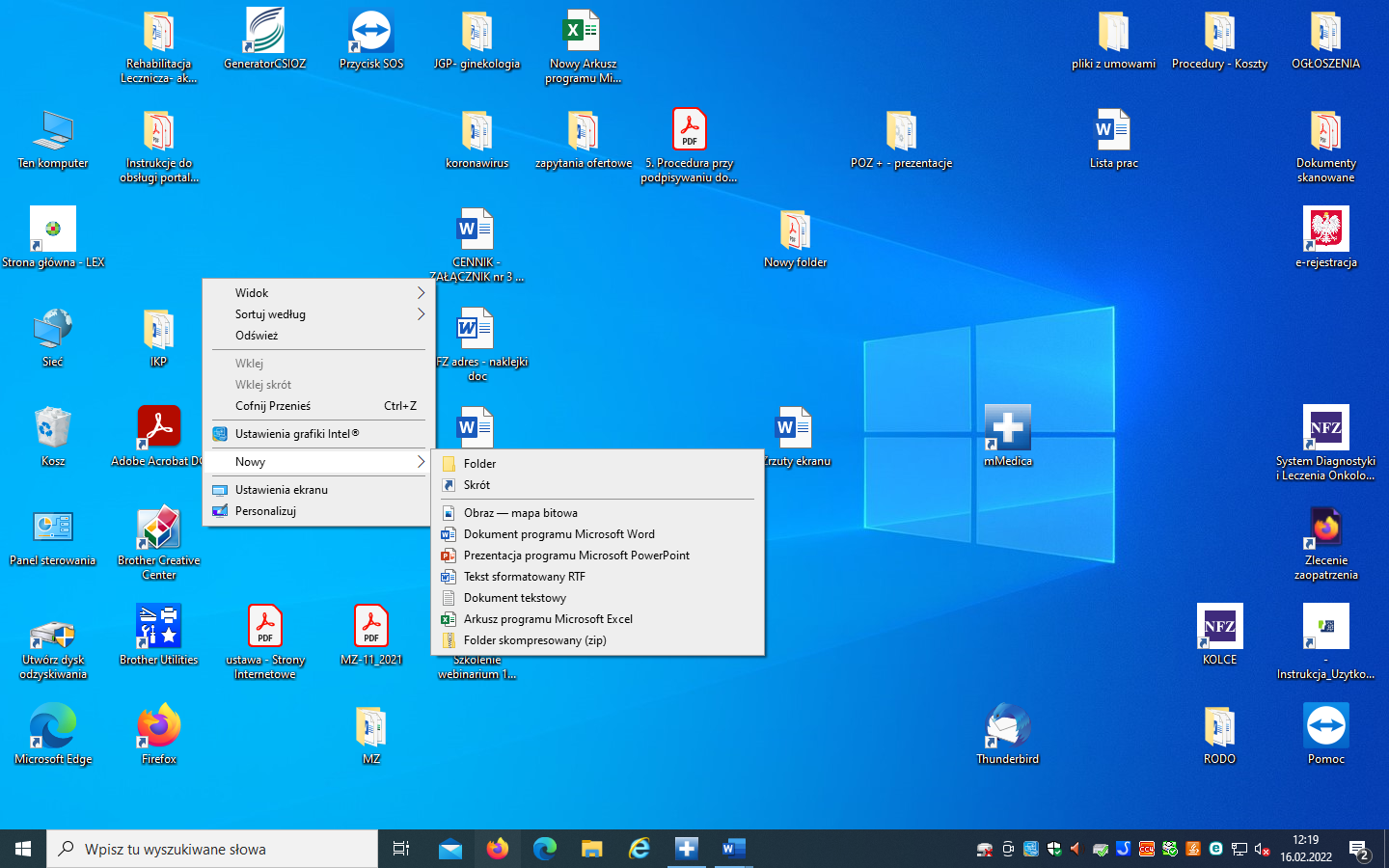 W naszym przypadku jest to folder: Do_Wysłania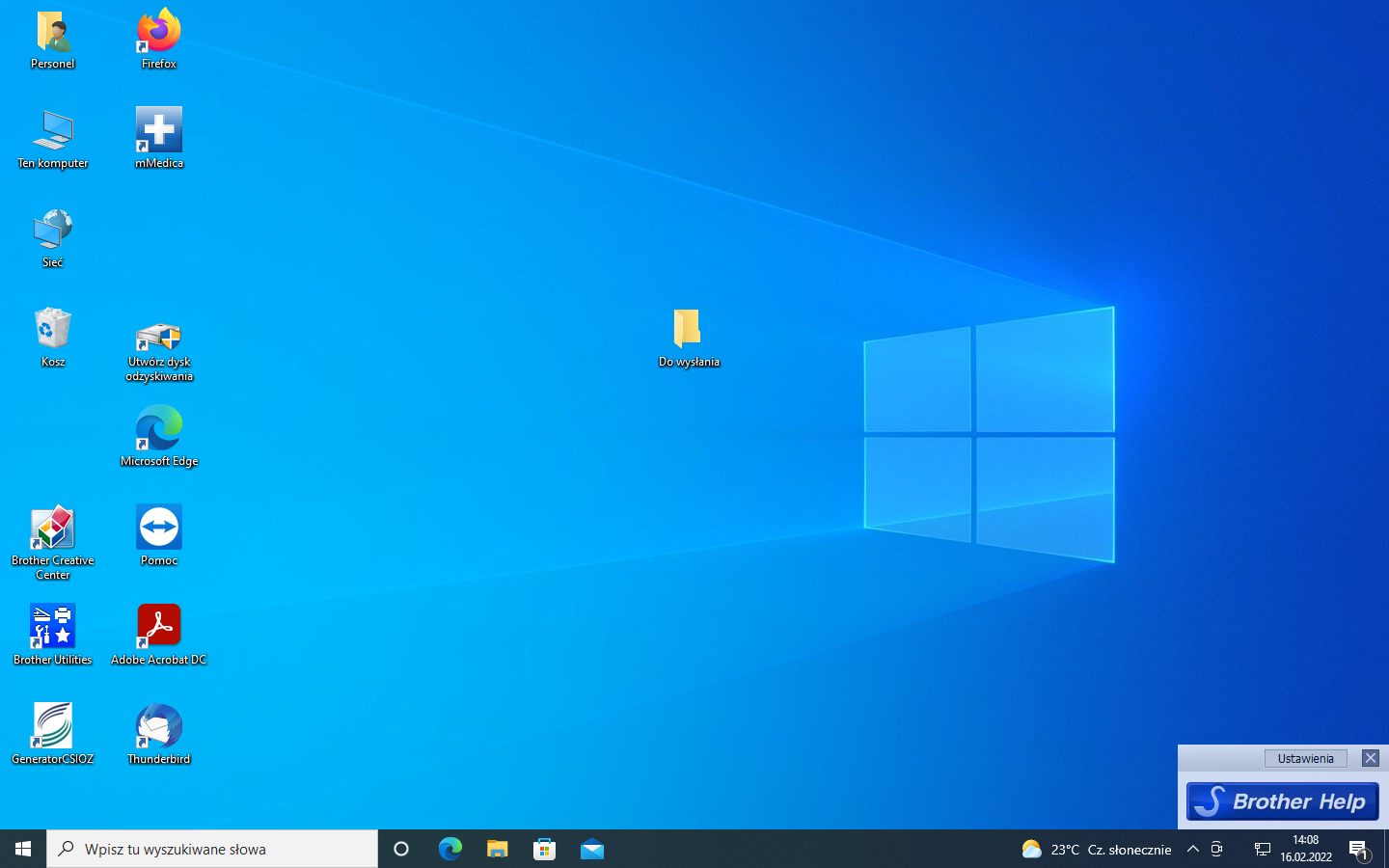 W tym folderze umieszczamy pliki, które chcemy spakować. 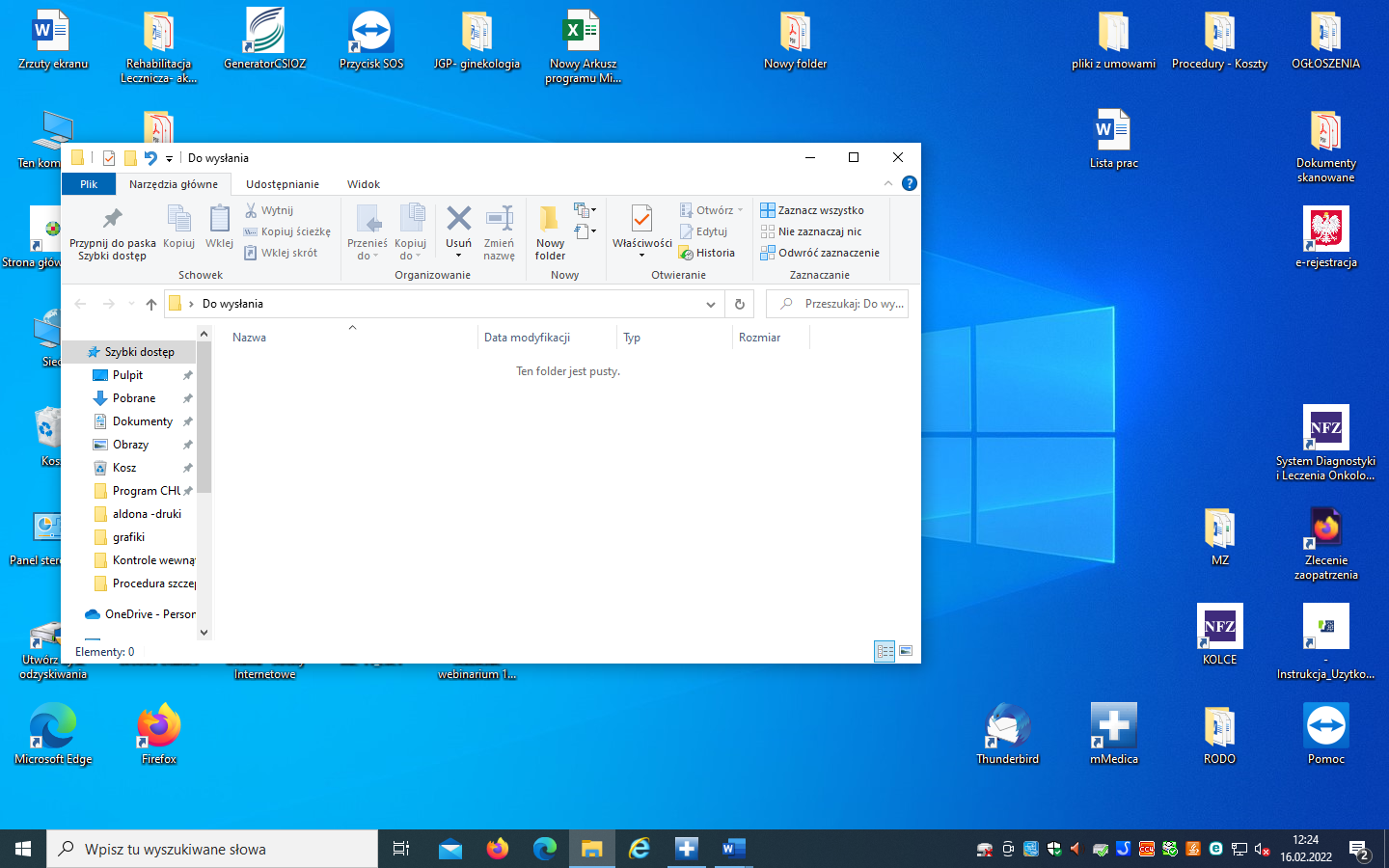 Teraz klikamy prawym przyciskiem myszki na katalogu Do_Wysłania i wybieramy 7-zip > Dodaj do archiwum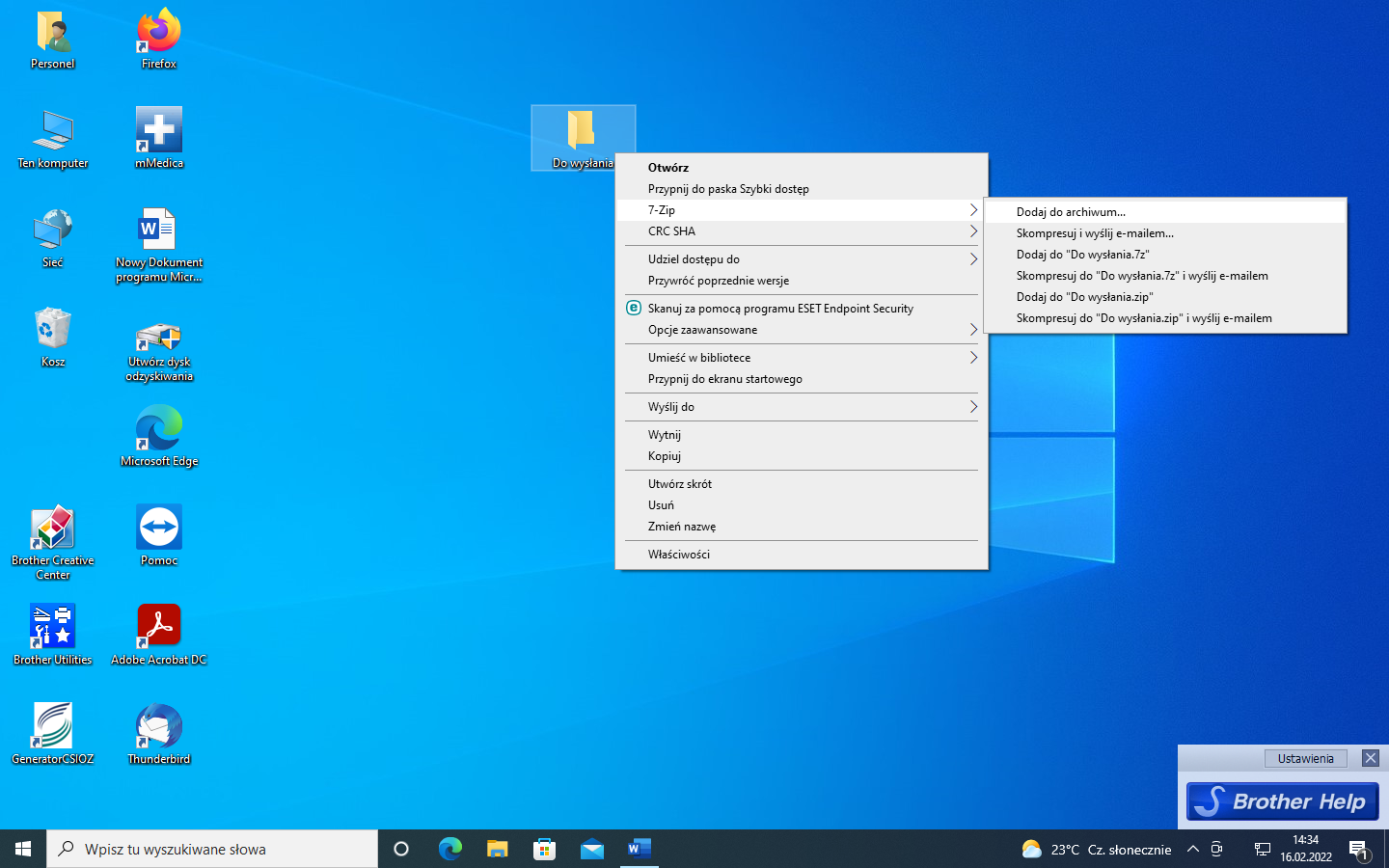 W miejscu  „format archiwum” -wybieramy - zip, w miejscu „szyfrowanie” wpisujemy hasło i je potwierdzamy, następnie klikamy OK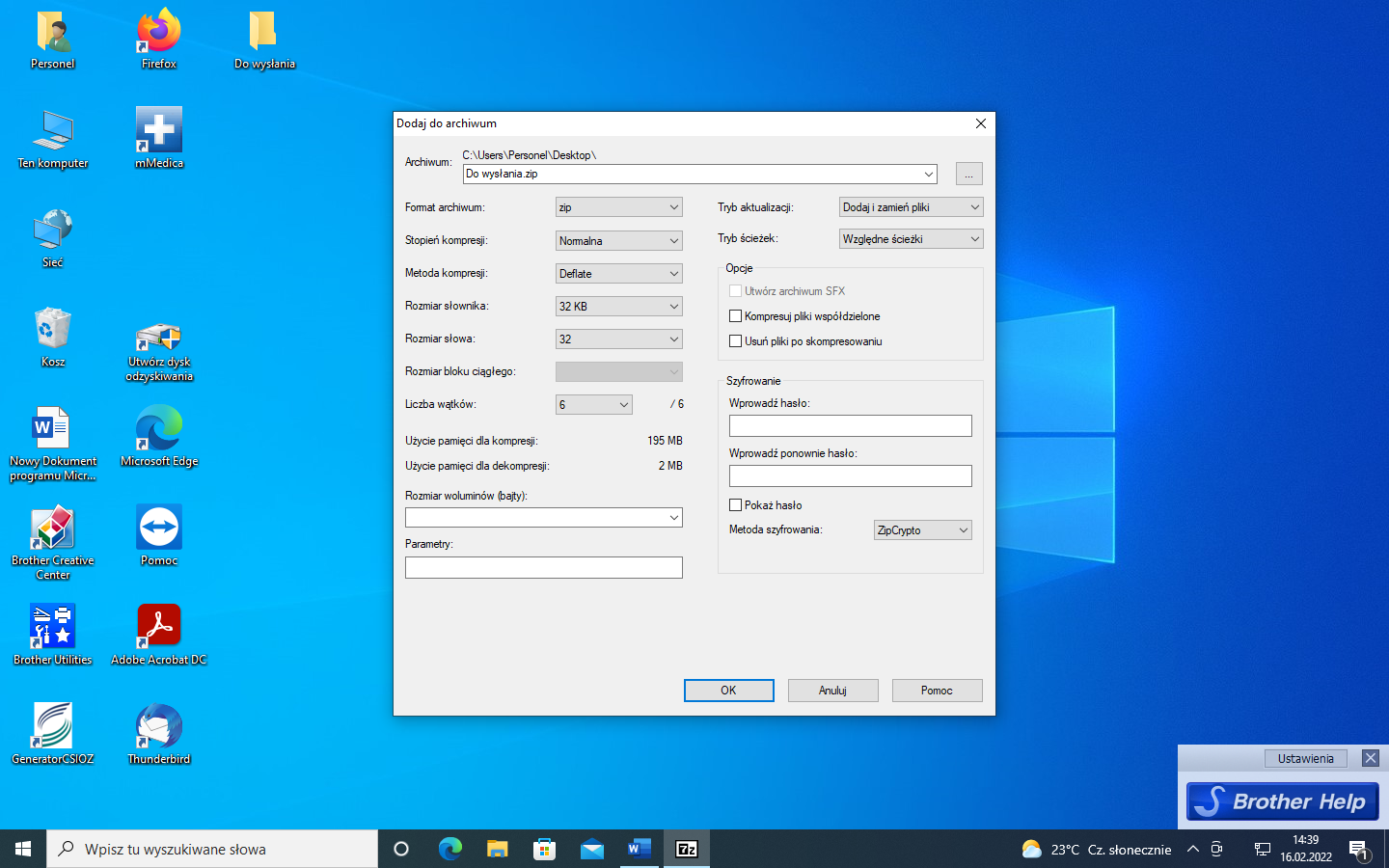 Został utworzony spakowany plik zabezpieczony hasłem: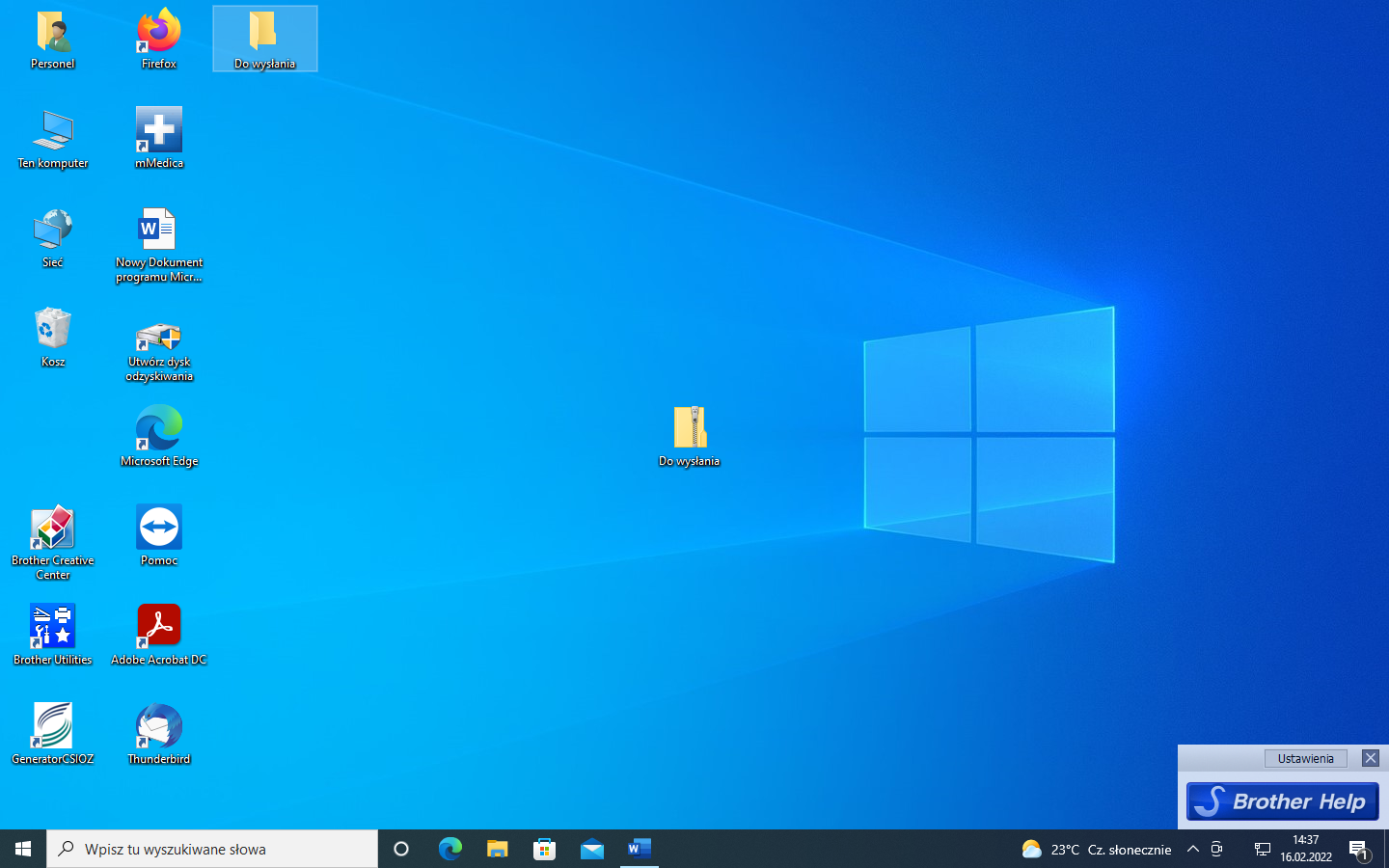 W tym przypadku jest to Do_Wysłania.zipTak przygotowany spakowany folder można już wysłać do odbiorcy (np. pocztą email jako załącznik).